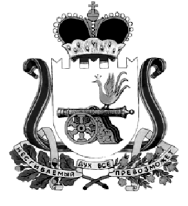 Кардымовский районный Совет депутатовР Е Ш Е Н И Еот 31.03.2022                                       № Ре-00017Рассмотрев представленный В соответствии с Федеральными законами от 06.10.2003 г. №131-ФЗ «Об общих принципах организации местного самоуправления в Российской Федерации», от 21.12.2001 г №178-ФЗ «О приватизации государственного и муниципального имущества», руководствуясь Постановлением Правительства РФ от 26.12.2005 г. № 806 «Об утверждении Правил разработки прогнозных планов (программ) приватизации государственного и муниципального имущества и внесении изменений в Правила подготовки и принятия решений об условиях приватизации федерального имущества», Уставом муниципального образования «Кардымовский район» Смоленской области, Кардымовский районный Совет депутатовР Е Ш И Л :1. Внести в Положение о порядке планирования приватизации и порядке принятия решений об условиях приватизации муниципального имущества муниципального образования «Кардымовский район» Смоленской области, утвержденное решением Кардымовского районного Совета депутатов от 30.09.2011                                      № 119 «Об  утверждении Положения о порядке планирования приватизации и порядке принятия решений об условиях приватизации муниципального имущества муниципального образования «Кардымовский район» Смоленской области» следующие изменения: - пункт 3.2 изложить в следующей редакции:«3.2. Прогнозный план  (программу) приватизации ежегодно разрабатывает Администрация и представляет на рассмотрение и утверждение Совету депутатов в срок не позднее 10 рабочих дней  до начала планового периода. Прогнозный план приватизации в течение 15 дней со дня его утверждения публикуется в печати и  размещается на официальном сайте в информационно-телекоммуникационной сети «Интернет» в соответствии с требованиями, установленными Федеральным законом от 21.12.2001 № 178-ФЗ «О приватизации государственного и муниципального имущества».»;- пункт 3.3 изложить в следующей редакции:«3.3.  В прогнозный план (программу) приватизации в течение года могут быть внесены изменения и дополнения, которые разрабатывает Администрация и представляет на рассмотрение и утверждение Совету депутатов.  Изменения и дополнения в прогнозный план (программу) после их утверждения публикуются в печати, а также размещаются на официальном сайте в информационно-телекоммуникационной сети «Интернет» в соответствии с требованиями, установленными Федеральным законом от 21.12.2001 № 178-ФЗ «О приватизации государственного и муниципального имущества.»;- пункт 3.4. изложить в следующей редакции:«3.4. Прогнозный план (программа) приватизации включает в себя:- перечни сгруппированного по видам экономической деятельности муниципального имущества, приватизация которого планируется в плановом периоде (унитарных предприятий, акций акционерных обществ и долей в уставных капиталах обществ с ограниченной ответственностью, находящихся в муниципальной собственности муниципального образования «Кардымовский район» Смоленской области, иного имущества, составляющего казну муниципального образования «Кардымовский район» Смоленской области), с указанием характеристики соответствующего имущества; - сведения об акционерных обществах и обществах с ограниченной ответственностью, акции, доли в уставных капиталах которых в соответствии с решениями органов местного самоуправления подлежат внесению в уставный капитал иных акционерных обществ;- сведения об ином имуществе, составляющем казну муниципального образования «Кардымовский район» Смоленской области, которое подлежит внесению в уставный капитал акционерных обществ;- прогноз объемов поступлений в бюджет муниципального образования «Кардымовский район» Смоленской области.».Председатель Кардымовского районного Совета депутатов__________________   И.В. ГорбачевГлава муниципального образования «Кардымовский район» Смоленской области___________________ П.П. Никитенков